Figure 30.1: Paradigmatic penchants in core IR courses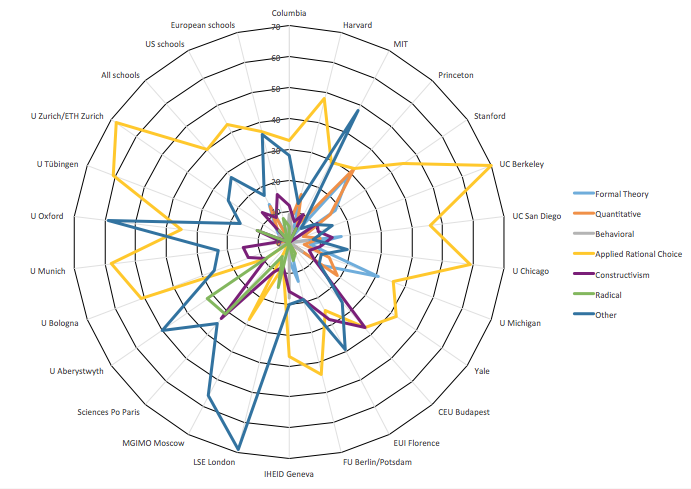 Figure 30.2: Paradigmatic pluralism and parochialism in IR classrooms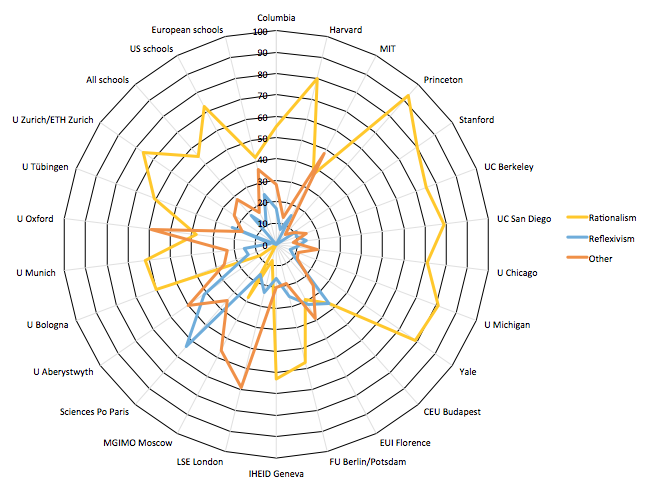 Figure 30.3: Sources of international knowledge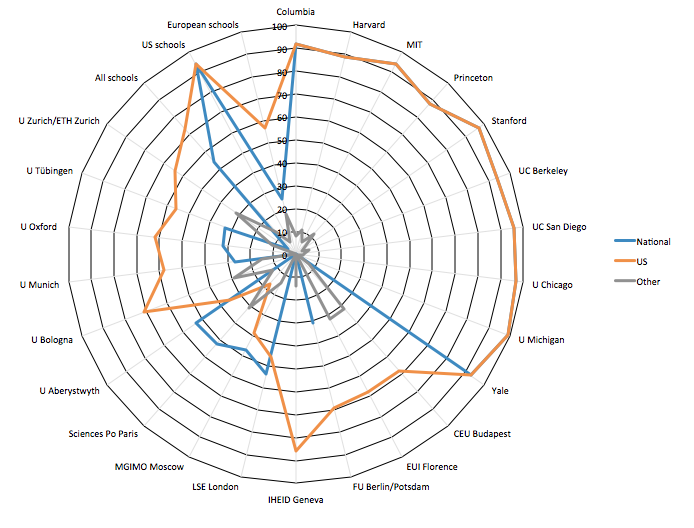 Figure 30.4: Gender of authors and age of assigned readings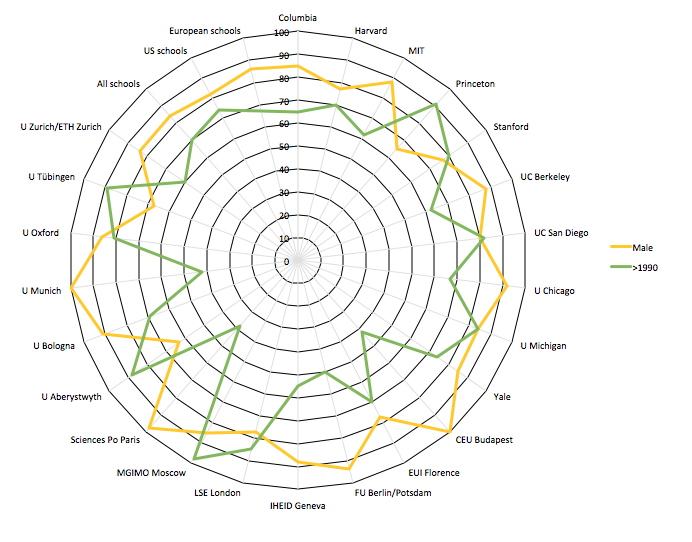 